Накануне экзамена!-Накануне экзамена соберите все, что Вам  понадобится (канцелярия, паспорт)-Подготовите одежду с вечера, в которой Вы поедете на экзамен -Не стоит ничего учить, повторять в ночь перед экзаменом, важно хорошо отдохнуть и выспаться-Позвольте себе расслабиться за день до экзамена, сходите в кино, встретьтесь с друзьями, займитесь  любимым делом-Утром съешьте что-нибудь, что Вы любите, доставьте себе удовольствие. -Не принимайте успокоительные препараты (эффект может оказаться прямо противоположным ожидаемому)-Перед выходом из дома, проверти, взяли ли Вы все необходимое(паспорт, ручки)-Выходя из дома, пожелайте себе удачи! Настраивайте себя  что «Все будет хорошо»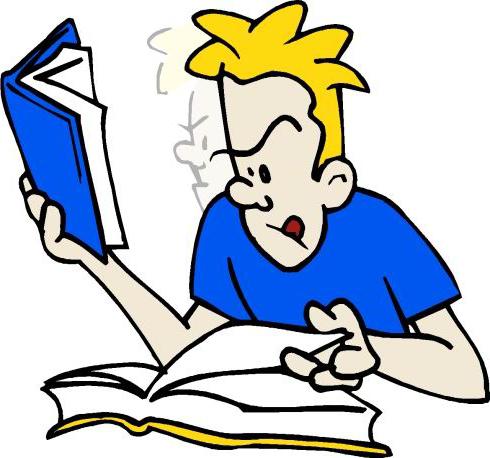 Во время экзамена!-Входите в аудиторию спокойно, не паникуйте-Спешите не спеша! Прочитайте вопрос дважды, прежде чем писать. Убедитесь, что правильно поняли-Начните с легкого, с того что хорошо знаете! Пропускайте тяжелые и непонятные задания, после Вы  к ним вернетесь-Читайте задания до конца!-Думайте только про то задание, которое выполняете!-Исключайте! Многие задания можно  быстрее выполнить, если исключать неправильные варианты-Проверти! Оставляйте время для проверки, чтобы увидеть явные ошибки-Во время экзамена при возникновении сильной тревожности, дайте себе пару минут успокоиться и сосредоточиться-Не переживайте! Все задания на практике выполнить нереально!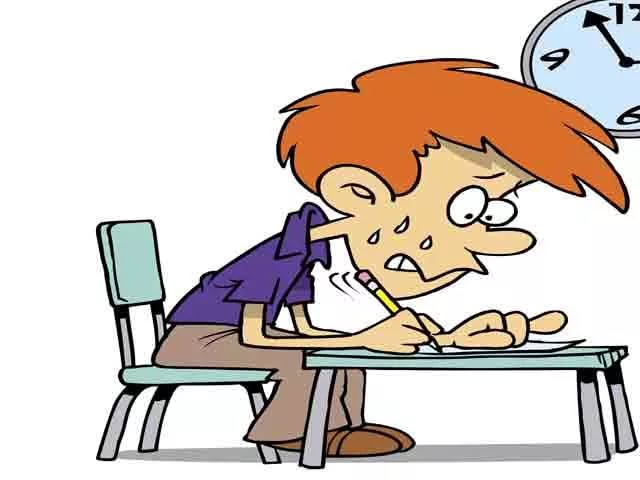 Способы снятия нервно-психического напряжения во время экзамена«Медитация на дыхание»«Сядьте  удобно и сконцентрируйтесь на своем дыхании. Дыхание должно быть естественным и непринужденным. В течение двух-трех минут следить за дыханием  и дышите при этом легко» Концентрация на процессе дыхания носит успокаивающий характер  и отвлекает от негативных мыслей«Противострессовое дыхание»«Медленно выполняете глубокий вдох через нос. На пике вдоха, на мгновение задержите дыхание, после чего сделайте выдох как можно медленнее. Постарайтесь представить себе, что с каждым глубоким вдохом и продолжительным выдохом вы избавляетесь от напряжения» Приемы мышечной релаксации«Лимон»Представите себе, что в руках у Вас находится лимоны. Сожмите руки в кулак так сильно, чтобы из лимонов начал капать сок. Еще сильнее. Еще крепче. А теперь бросьте лимоны, и почувствуйте, как ваши руки расслабились. Опять сожмите лимон крепко-крепко. Так по три раза. «Черепаха»Вы черепаха, Вы гуляете по берегу моря. Вдруг неподалеку возникла опасность, и вам нужно срочно спрятать голову в панцирь. Втяните голову в плечи сильно-сильно. Еще сильнее, еще глубже голова уходит в панцирь. А теперь отпустите плечи, так как опасность миновала, и расслабьте  их. Почувствуйте состояние расслабления и покоя (3 раза)«Жмурки»Вам нужно зажмурить глаза,  чтобы солнце не слепило их. Крепко-крепко сожмите веки. Еще сильнее, еще крепче сжимайте веки. Ну вот, солнце уходит, и лицо можно расслабить(3 раза) 